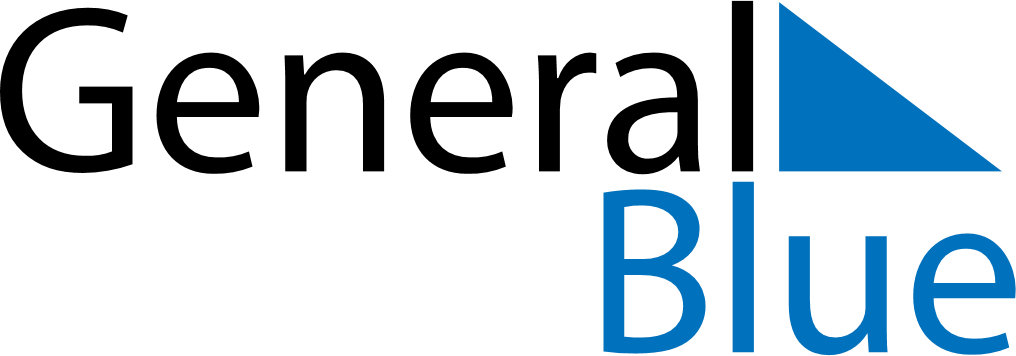 June 2024June 2024June 2024June 2024June 2024June 2024June 2024Butembo, Nord Kivu, Democratic Republic of the CongoButembo, Nord Kivu, Democratic Republic of the CongoButembo, Nord Kivu, Democratic Republic of the CongoButembo, Nord Kivu, Democratic Republic of the CongoButembo, Nord Kivu, Democratic Republic of the CongoButembo, Nord Kivu, Democratic Republic of the CongoButembo, Nord Kivu, Democratic Republic of the CongoSundayMondayMondayTuesdayWednesdayThursdayFridaySaturday1Sunrise: 5:56 AMSunset: 6:04 PMDaylight: 12 hours and 7 minutes.23345678Sunrise: 5:57 AMSunset: 6:04 PMDaylight: 12 hours and 7 minutes.Sunrise: 5:57 AMSunset: 6:04 PMDaylight: 12 hours and 7 minutes.Sunrise: 5:57 AMSunset: 6:04 PMDaylight: 12 hours and 7 minutes.Sunrise: 5:57 AMSunset: 6:05 PMDaylight: 12 hours and 7 minutes.Sunrise: 5:57 AMSunset: 6:05 PMDaylight: 12 hours and 7 minutes.Sunrise: 5:57 AMSunset: 6:05 PMDaylight: 12 hours and 7 minutes.Sunrise: 5:57 AMSunset: 6:05 PMDaylight: 12 hours and 7 minutes.Sunrise: 5:58 AMSunset: 6:05 PMDaylight: 12 hours and 7 minutes.910101112131415Sunrise: 5:58 AMSunset: 6:05 PMDaylight: 12 hours and 7 minutes.Sunrise: 5:58 AMSunset: 6:06 PMDaylight: 12 hours and 7 minutes.Sunrise: 5:58 AMSunset: 6:06 PMDaylight: 12 hours and 7 minutes.Sunrise: 5:58 AMSunset: 6:06 PMDaylight: 12 hours and 7 minutes.Sunrise: 5:58 AMSunset: 6:06 PMDaylight: 12 hours and 7 minutes.Sunrise: 5:59 AMSunset: 6:06 PMDaylight: 12 hours and 7 minutes.Sunrise: 5:59 AMSunset: 6:07 PMDaylight: 12 hours and 7 minutes.Sunrise: 5:59 AMSunset: 6:07 PMDaylight: 12 hours and 7 minutes.1617171819202122Sunrise: 5:59 AMSunset: 6:07 PMDaylight: 12 hours and 7 minutes.Sunrise: 5:59 AMSunset: 6:07 PMDaylight: 12 hours and 7 minutes.Sunrise: 5:59 AMSunset: 6:07 PMDaylight: 12 hours and 7 minutes.Sunrise: 6:00 AMSunset: 6:07 PMDaylight: 12 hours and 7 minutes.Sunrise: 6:00 AMSunset: 6:08 PMDaylight: 12 hours and 7 minutes.Sunrise: 6:00 AMSunset: 6:08 PMDaylight: 12 hours and 7 minutes.Sunrise: 6:00 AMSunset: 6:08 PMDaylight: 12 hours and 7 minutes.Sunrise: 6:00 AMSunset: 6:08 PMDaylight: 12 hours and 7 minutes.2324242526272829Sunrise: 6:01 AMSunset: 6:08 PMDaylight: 12 hours and 7 minutes.Sunrise: 6:01 AMSunset: 6:09 PMDaylight: 12 hours and 7 minutes.Sunrise: 6:01 AMSunset: 6:09 PMDaylight: 12 hours and 7 minutes.Sunrise: 6:01 AMSunset: 6:09 PMDaylight: 12 hours and 7 minutes.Sunrise: 6:01 AMSunset: 6:09 PMDaylight: 12 hours and 7 minutes.Sunrise: 6:02 AMSunset: 6:09 PMDaylight: 12 hours and 7 minutes.Sunrise: 6:02 AMSunset: 6:10 PMDaylight: 12 hours and 7 minutes.Sunrise: 6:02 AMSunset: 6:10 PMDaylight: 12 hours and 7 minutes.30Sunrise: 6:02 AMSunset: 6:10 PMDaylight: 12 hours and 7 minutes.